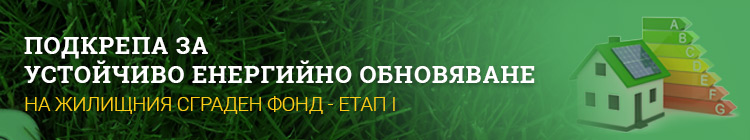  Настоящата процедура за предоставяне на БФП е първи етап от изпълнението на подмярка „Подкрепа за устойчиво енергийно обновяване на жилищния сграден фонд“ към компонент „НИСКОВЪГЛЕРОДНА ИКОНОМИКА“ на Националния план за възстановяване и устойчивост (НПВУ). Настоящият първи етап предвижда интензитетът на безвъзмездната финансова помощ да е 100% от допустимите разходи, като набирането на проектни предложения за изпълнение на инвестиции да приключи на 31.05.2023 г.След приключването на този първи етап, Структура за наблюдение и докладване ще обяви нова процедура за изпълнение на втори етап на изпълнението на подмярка „Подкрепа за устойчиво енергийно обновяване на жилищния сграден фонд“. Във вторият етап интензитетът на безвъзмездната финансова помощ ще бъде 80% от допустимите разходи. Тя ще стартира след края на тази процедура и кандидатстването по нея ще приключи на 31.12.2023 г. Поради различния интензитет на помощта и необходимостта от осигуряване на собствено участие от сдруженията на собствениците се предвижда в информационната система на Механизма за възстановяване и устойчивост (МВУ) да бъде публикувана самостоятелна процедура за кандидатстване, която да отразява спецификите свързани с изискването за осигуряване на собствено участие от страна на Сдружение на собствениците.Средствата по настоящата процедура се предоставят чрез подбор на предложения за изпълнение на инвестиции от крайни получатели, съгласно чл. 3, ал. 2, т. 1 на Постановление на Министерския съвет № 114/08.06.2022 г. за определяне на детайлни правила за предоставяне на средства на крайни получатели от Механизма за възстановяване и устойчивост .Оценката по настоящата процедура ще се извършва на един етап, в съответствие с чл. 17 на Постановление на Министерския съвет № 114/08.06.2022 г. за определяне на детайлни правила за предоставяне на средства на крайни получатели от  Механизма за възстановяване и устойчивост (обн. ДВ, бр. 43 от 10.06.2022 г.).Кандидатстването по настоящата процедура се осъществява въз основа на предложения, които се подават през общината партньор и се оценяват в съответствие с критериите, описани в Насоките за кандидатстване. Кандидатите за средства подават предложение за изпълнение на инвестиция чрез формуляр за кандидатстване в Информационната система на Механизма за възстановяване и устойчивост в съответствие с условията за кандидатстване.ВАЖНО !!!Допустими са всички многофамилни жилищни сгради, които се управляват по реда на Закона за управление на етажната собственост (ЗУЕС)* и са проектирани преди 26 април 1999 г.* Многофамилните жилищни сгради, които се управляват по реда на ЗУЕС са тези, в които броят самостоятелни обекти са най-малко четири и принадлежат на повече от един собственик. Сградата следва да е жилищна и да е предназначена за постоянно обитаване, в която най-малко 60 на сто от нейната разгъната застроена площ се заема от жилища (съгласно § 5, т. 29 от Допълнителните разпоредби на ЗУТ).Сдружения на собственици, подали заявления за интерес и финансова помощ по Националната програма за енергийна ефективност в многофамилни жилищни сгради, няма да ползват  предимство при кандидатстване по настоящата процедура и следва да подадат всички изискуеми документи. Основната цел на настоящата процедура за предоставяне на средства от МВУ е устойчиво енергийно обновяване на националния сграден фонд от жилищни сгради.Конкретни цели:Подобряване енергийните характеристики на националния сграден фонд от жилищни сгради, чрез прилагане на интегрирани енергоефективни мерки;Достигане на клас на енергопотребление минимум „B“ след прилагане на енергоспестяващи мерки при жилищни сгради;Стимулиране на минимум 30% спестяване на първична енергия за обновените жилищни сгради;Ресурсна ефективност, икономическа целесъобразност, декарбонизация чрез ВЕИ, устойчив строителен процес;Намаляване на енергийната бедност, чрез намаляване на разходите за енергия; Подобряване на условията и качеството за живот на населението в страната чрез обновяване и модернизиране на сградния фонд.Дейностите по настоящата процедура се осъществяват на територията на цялата страна, в 28 области и 265 общини. Община Раднево не може да получи финансниране надвишаващо определеният й лимит от 15 000 000.00 лева.Допустимите дейности за финансиране са:Дейности по изпълнение на мерки за енергийна ефективност, които са предписани като задължителни за сградата в обследването за енергийна ефективност:По външните сградни ограждащи елементи:подмяна на дограма (прозорци, врати, витрини и др.);топлинно изолиране на външните ограждащи елементи (външни стени, покриви, подове и др.).По системите за поддържане на микроклимата:изграждане на системи за оползотворяване на енергията от възобновяеми източници за енергийните потребности на сградата;ремонт или подмяна на амортизирани общи части на системите за отопление, охлаждане и вентилация на сградата за повишаване на енергийната ефективност;реконструкция на вертикалната система за отопление в хоризонтална, като се осигурява индивидуално отчитане на разхода на топлина за всеки собственик на самостоятелен обект в сградата;ремонт или подмяна на електрическата инсталация в общите части на сградата и изпълнение на енергоспестяващо осветление в общите части;инсталиране на система за автоматизирано централизирано управление на осветлението в общите части на жилищната сграда;поставяне/инсталиране на системи за възобновяеми енергийни източници, ако са посочени в енергийното обследванеСъпътстващи строителни и монтажни работи, свързани с изпълнението на мерките за енергийна ефективност и съответното възстановяване на общите части на сградата в резултат на изпълнените мерки с енергоспестяващ ефект. Съпътстващите строителни и монтажни работи са свързани единствено с възстановяването на първоначалното състояние, нарушено в резултат на обновяването на общите части и на подмяната на дограма в самостоятелния обект.СМР, които произтичат от нормативни изисквания свързани с безопасната експлоатация на сградите и са предписани като задължителни в техническия паспорт на сградата и СМР, които са нормативно необходими за въвеждане на сградата в експлоатация:СМР свързани с отстраняване на локални дефекти и повреди, които не нарушават общата конструктивна устойчивост на сградите, но в същото време създават опасност за преките ползватели или неотстраняването им би довело до по-сериозни промени в носещата конструкция на сградата в бъдеще;СМР свързани с осигуряване на пожарна безопасност, ремонт/подмяна на мълниезащитна и заземителна инсталация, осигуряване на достъпна архитектурна среда).Допустими за финансиране са и следните съпътстващи дейности:Извършване на обследване за енергийна ефективност (ЕЕ) и сертифициране за ЕЕ – първоначално обследване за енергийна ефективност за целите на подаване на предложение по настоящата процедура;Изготвяне на обследване за установяване на техническите характеристики, свързани с изискванията по чл. 169, ал. 1 (т. 1 - 5) и ал. 3 от ЗУТ и на технически паспорт на сградата;Изготвяне на независима експертна оценка, изготвена от сертифициран енергиен одитор (лица от регистъра по чл.44 ал. 1 от Закона за енергийна ефективност) след приключване на дейностите по изпълнение на СМР;Изготвяне на инвестиционен проект и оценка на съответствието му съгласно ЗУТ;Авторски и строителен надзор съгласно ЗУТ;Въвеждане на обекта в експлоатация;Публичност и информация на проекта;Организация и управление на проекта.Мерки за повишаване на енергийната ефективност ще се изпълняват въз основа на обследване за енергийна ефективност на съответната сграда. Обследването за енергийна ефективност следва да бъде придружено от валиден сертификат за енергийни характеристики на сграда в експлоатация, изготвени по реда на чл. 48 от ЗЕЕ. Докладът от обследването за енергийна ефективност следва бъде изготвен в обхват и съдържание съгласно изискванията, определени в приложимата подзаконова нормативна уредба (Наредбата по чл. 48 от ЗЕЕ). Наличието на енергийно и техническо обследване (включително сертификат за енергийни характеристики на сграда в експлоатация и технически паспорт) е предварително условие за кандидатстване по настоящата процедура.Мерките за повишаване на енергийна ефективност, които се препоръчват при всяка реконструкция, основно обновяване, основен ремонт на сграда или на части от сграда в експлоатация, следва да се оценяват по отношение на техническата и икономическата целесъобразност за използване на алтернативни инсталации и системи по чл. 31, ал. 2. от Закона за енергийна ефективност.Проекти, свързани с внедряване на мерки за енергийна ефективност, ще се финансират само след извършено обследване за установяване на техническите характеристики, свързани с удовлетворяване на изискванията по чл.169, ал.1 и ал. 3 от ЗУТ в съответствие с изискванията, определени в глава трета на Наредба № 5 от 2006 г. за техническите паспорти на строежите.Срок за кандидатстванеПредложения за кандидатстване по настоящата процедура могат да бъдат подавани само в партньорство с общинската администрация, където се намира сградата. Общинската администрация ще бъде водещ партньор в проекта и ще изпълнява функциите по неговото административно и финансово управление, както и отчитането му пред СНД.Краен срок за подаване на документи за кандидатстване от Сдружението на собствениците в Община Раднево е  10.05.2023 г.  Това се налага поради необходимото технологично време за проверка, окомплектоване, разработване на проектно предложение и изпращане на документите от страна на Община Раднево към програмата. При кандидатстване следва да се представят следните документи:Писмено Заявление до Община Раднево за финансово подпомагане във връзка с енергийното и техническото обследване на сградата (по образец) – ако е приложимо;Приложения към Заявлението:1.1	Оферта и/или договор от фирма/и за извършване на обследването с включено РЗП на сградата която ще кандидатства по Процедурата;1.2	Извлечение от банкова сметка на сдружението с налична минимум 50 % от сумата необходима за енергийно и техническо обследване и/или платежен документ за извършено плащане в размер на минимум 50% към фирмата извършила обследванията;1.3	Декларация за липса на двойно финансиране (по образец);1.4	Протокол от решение на общото събрание на членовете на сдружението за кандидатстване на сградата за обновяване по процедура „Подкрепа за устойчиво енергийно обновяване на жилищния сграден фонд – Етап I“ (Приложение 8 от Процедурата) – прилага се само ако вече е извършено обследване на сградата, копие заверено вярно с оригинала.1.5	Протокол от проведено общо събрание на собствениците (Приложение 12 от Процедурата) – прилага се само ако в сдружението не участват 100% идеални части от общите части в Сдружението на собствениците и при вече извършено енергийно и конструктивно обследване, копие заверено вярно с оригинала;1.6	други документи, относими за конкретното кандидатстване (следва да се опишат).Заявление за участие /Приложение 4 към Насоките за кандидатстване/Приложения към Заявление за участие, както следва:2.1. Удостоверение за вписване в публичния регистър на Община Раднево - копие, заверено „Вярно с оригинала“;2.2. Доказателство за вписване в регистър БУЛСТАТ - копие, заверено „Вярно с оригинала“;2.3.Справка за ССО /Приложение 5 към Насоките за кандидатстване/;2.4. Покана за провеждане на общо събрание на Сдружението на собствениците и Покана за провеждане на общо събрание на етажната собственост - копие, заверено „Вярно с оригинала“*; /Приложение 6 към Насоките за кандидатстване и Приложение 10/;2.5. Протокол за поставяне на поканите  - копие, заверено „Вярно с оригинала“*; /Приложение 7 и Приложение 11 към Насоките за кандидатстване/;2.6. Протокол от общото събрание на Сдружението на собствениците и Протокол от общото събрание на етажната собственост, съдържащи решения за участие в настоящата процедура - копие, заверено „Вярно с оригинала“.* /Приложение 8 към Насоките за кандидатстване и Приложение 12/;* Ако в сдружението на собствениците членуват всички етажни собственици, то не следва да се провежда общо събрание на цялата етажната собственост и съответно да се прилагат: покана, протокол за поставяне на поканата и протокол от общо събрание на етажната собственост (Приложение № 10, Приложение № 11 и Приложение № 12 от Приложение № 11 към Насоките за кандидатстване). В този случай е достатъчно да бъде свикано и проведено по реда на ЗУЕС общо събрание на сдружението на собствениците, на което да бъде прието решение за кандидатстване по процедурата (Приложение № 6, Приложение № 7 и Приложение № 8 от Приложение № 11 към Насоките за кандидатстване).Обследване за енергийна ефективност и сертификат за енергийни характеристики на сградата. Обследванията трябва да бъдат изготвени по реда на актуалната към момента на кандидатстване наредба по чл. 48 от ЗЕЕ. Същите следва да включват пакет от енергоспестяващи мерки за постигане на най-малко клас на енергопотребление „В“ и постигане на минимум 30% спестяване на първична енергия. Обследването се представя в 1 бр. на хартия и 1бр. на CD.Обследване за установяване на техническите характеристики, свързани с удовлетворяване на изискванията по чл. 169, ал. 1 и ал. 3 от ЗУТ и Технически паспорт в съответствие с изискванията, определени в глава трета на Наредба № 5 от 2006 г. за техническите паспорти на строежите.  Техническите обследвания трябва да установяват, че сградата отговаря на съществените изисквания към строежите съгласно чл. 169, ал. 1, т. 1 от ЗУТ и е получила положителна оценка за сеизмична осигуреност, независимо дали е осигурена или неосигурена на сеизмични въздействия, в съответствие с Наредба № РД-02-20-2 от 27 януари 2012 г. за проектиране на сгради и съоръжения в земетръсни райони. Обследването се представя в 1 бр. на хартия и 1бр. на CD.Декларация за минимални и държавни помощи /Приложение 3 към Насоките за кандидатстване/, ако е приложимо.Изисквания и критерии за оценкаСлед като сдружението внесе в общината необходимите документи,  общината изготвя и подава проектно предложение. Проектното предложение се оценява от Министерство на регионалното развитие и благоустройството.Един от важните критерии, за да се класира сградата, е тя да постигне клас на енергопотребление "В" или по-висок. Задължително изискване е да се постигне минимум 30% спестяване на първична енергия.Оценката на предложенията ще се извършва на един етап, който обхваща критерии за административна допустимост и оценка на качеството.Критериите са детайлно разписани и представени по-долу, като минималните точките за класиране са 72, а  максималните 140 точки.Предложения, получили минимум 72 точки на критерии за оценка на качеството, се класират в низходящ ред, съобразно получената оценка, като за финансиране се предлагат всички по реда на класирането до покриване на общия размер на бюджета по процедурата.Кандидатстването по процедура ще се осъществява изцяло по електронен път чрез информационната система за Механизма за възстановяване и устойчивост.Линк към Министерството на регионалното развитие и благоустройство:https://www.mrrb.bg/bg/utvurdeni-nasoki-za-kandidatstvane-po-procedura-podkrepa-za-ustojchivo-energijno-obnovyavane-na-jilistniya-sgraden-fond-etap-i/Минималният размер на заявените средства по всяко индивидуално предложение за изпълнение на инвестиции (ПИИ) е 50 000 лева.Максималният размер на заявените средства по всеки индивидуален ПИИ за сграда/ блок-секция не може да надхвърля 9 500 000 лева.ВАЖНО!Няма да се финансират:Подмяна или монтиране на отоплителни тела в самостоятелните обекти;Обзавеждане и оборудване в самостоятелните обекти;Ремонт в самостоятелните обекти извън дейностите по възстановяване на първоначалното състояние на обектите вследствие ремонта на общите части или подмяната на дограма;Изпълнение на мерки по асансьорите и/или подмяна и/или монтиране на асансьори с нови или втора употреба;Изпълнение на дейности по вертикална планировка около сградата;Ремонт и подмяна на ВиК инсталации.ВАЖНО!Изисквания за постигнати енергийни параметри от приложените мерки:След изпълнение на енергоспестяващи мерки (ЕСМ) сградите следва да постигат клас на енергопотребление „В” или по-висок.Задължително изискване е след изпълнение на мерките в многофамилната сграда да се постигне минимум 30% спестяване на първична енергия. В случай, че след изпълнение на предложение за изпълнение на инвестиция (ПИИ) не се постигне минимум 30 % спестяване на първична енергия, както и клас на енергопотребление „В” съгласно действащата към датата на изготвяне на инвестиционния проект нормативна уредба, всички получени средства  подлежат на възстановяване.Приоритет ще се дава на предложения за изпълнение на инвестицията за енергийна ефективност в съчетание с мерки, които допълват архитектурния облик на града.В случай, че мерките включват системи за отопление и охлаждане и/или производство на електрическа енергия от възобновяеми източници (ВИ), допустими са само такива за обезпечаването на енергийното потребление в общите части на сградата. Изграждането на съоръжение за производство на енергия от ВИ е допустимо, само ако съоръжението за производство на енергия от ВИ ще бъде собственост на крайния получател и произведената енергия ще се използва за нуждите му.Водещият партньор следва да представи доклад от обследването, от който да става ясно, че производството на електрическа и/или топлинна енергия, осъществено със средства от МВУ, е за собствено потребление и същото не надхвърля необходимото количество енергия за покриване нуждите на съответната сграда. (в случаите, когато предложението включва мерки за отопление и охлаждане и/или производство на електрическа енергия от възобновяеми източници).ВАЖНО!Техническите характеристики на сградите при изготвяне на обследване за установяване на техническите характеристики, свързани с удовлетворяване на изискванията по чл. 169, ал. 1 и ал. 3 от ЗУТ и обследването за енергийна ефективност следва да бъдат установявани и чрез архитектурно заснемане и/или налична техническа документация на сградата/блок-секцията/групата от блок-секции в степен достатъчно обосноваваща нейния обемно-планировъчен характер.КП могат да се обърнат за съдействие към общинската администрация, на чиято територия се намира сградата, в случай на налична в общината техническа документация на сградата/блок-секцията/групата от блок-секции.Критерии за оценка на качествотоМакс.брой точкиИзточник на проверка1. Процент енергийно спестяване в годишното потребление на първична невъзобновяема енергия в резултат на енергоспестяващите мерки25Валиден сертификат за енергийни характеристики на сграда в експлоатация – енергийните спестявания се изчисляват по следната формула:% спестявания = {общо нормализирано потребление на първична невъзобновяема енергия при актуално състояние (преди изпълнение на ЕСМ) в kWh/год. - обща първична невъзобновяема енергия след изпълнение на ЕСМ от избрания пакет в kWh/год. } / {общо нормализирано потребление на първична невъзобновяема енергия при актуално състояние (преди изпълнение на ЕСМ) в kWh/год.} х 100 > 65 %25> 62% ≤ 65% 23> 60% ≤ 62% 21> 55% ≤ 60% 18 > 50% ≤ 55% 15> 45% ≤ 50% 12 ≥ 30% ≤ 45% 102. Очаквано годишно намаляване на емисиите на СО2 (екологични ползи) – тона/год.20Валиден сертификат за енергийни характеристики на сграда в експлоатация – общо спестени емисии CO2 (тона/год.) > 80 т CO2 екв.20> 60 т CO2 екв. ≤ 80 т CO2 екв.18> 40 т CO2 екв. ≤ 60 т CO2 екв16 > 30 т CO2 екв. ≤ 40 т CO2 екв.14> 20 т CO2 екв. ≤ 30 т CO2 екв.12 ≤ 20 т CO2 екв.103. Ефективност на инвестицията за енергийна ефективност като отношение на необходимата инвестиция в лева към количеството спестена първична невъзобновяема енергия в kWh на годишна база – лв. /kWh/г.35Валиден сертификат за енергийни характеристики на сграда в експлоатация – изчислява се като се раздели общата стойност  в лева на проекта (обща стойност на БФП) на очакваното количество спестена първична невъзобновяема енергия в kWh/год.Спестената първична невъзобновяема енергия в kWh/г. се определя от валидния сертификат за енергийни характеристики на сграда в експлоатация (стр.1 и стр.5) – енергийните спестявания се изчисляват по следната формула: спестена първична невъзобновяема енергия в kWh/год. = общо нормализирано потребление на първична невъзобновяема енергия при актуално състояние (преди изпълнение на ЕСМ) в kWh/год. - обща първична невъзобновяема енергия след изпълнение на ЕСМ от избрания пакет в kWh/год. ≤ 1,75 лв./кWh/г35 > 1,75 лв./кWh/г  ≤ 1,90 лв./кWh/г32 > 1,90 лв./кWh/г  ≤ 2,00 лв./кWh/г29 > 2,00 лв./кWh/г  ≤ 2,10 лв./кWh/г25> 2,10 лв./кWh/г  ≤ 2,20 лв./кWh/г21> 2,20 лв./кWh/г  ≤ 2,50 лв./кWh/г16 > 2,50 лв./кWh/г104. Целесъобразност на инвестицията за енергийна ефективност като разгъната застроена площ на сградата/блок-секцията/групата от блок-секции20Разгъната застроена площ на сградата е посочена в техническото обследване и сертификата за енергийна ефективност > 5 000 кв.м. РЗП на сградата/блок-секцията/групата от блок-секции20  > 4000 кв.м. РЗП на сградата/блок-секцията/групата от блок-секции ≤ 5 000 кв.м. РЗП на сградата/блок-секцията/групата от блок-секции18  > 3000 кв.м. РЗП на сградата/блок-секцията/групата от блок-секции ≤ 4 000 кв.м. РЗП на сградата/блок-секцията/групата от блок-секции16  > 2000 кв.м. РЗП на сградата/блок-секцията/групата от блок-секции ≤ 3 000 кв.м. РЗП на сградата/блок-секцията/групата от блок-секции14  > 1000 кв.м. РЗП на сградата/блок-секцията/групата от блок-секции ≤ 2 000 кв.м. РЗП на сградата/блок-секцията/групата от блок-секции12 ≤ 1000 кв.м. РЗП на сградата/блок-секцията/групата от блок-секции105. Ниво на ангажираност на членовете на ЕС в СС към изпълнението на проекта25Процентът идеални части се отчита спрямо актуалното удостоверение за сдружението издадено от общинската администрацияСобствениците на > 95% от идеални части от общите части на ЕС членуват в СС и са подкрепили изпълнението на проекта при гласуването на общото събрание25Собствениците на > 80% и ≤95% от идеални части от общите части на ЕС членуват в СС и са подкрепили изпълнението на проекта при гласуването на общото събрание15Собствениците на ≤80% от идеални части от общите части на ЕС членуват в СС и са подкрепили изпълнението на проекта при гласуването на общото събрание106. Постигнато ниво на подобрение на жилищната инфраструктура след прилагане на мерките по ЕЕ156.1. Обектът на интервенция ще постигне клас енергопотребление „А“ или „сграда с близко до нулево потребление на енергия“ след изпълнението на включените в доклада от енергийното обследване мерки10Валиден сертификат за енергийни характеристики на сграда в експлоатация6.2 Проектът предвижда изпълнението на мерки допринасящи общия архитектурен облик на града в съответствие с одобрена от общинската администрация наредба/указания 5В т.11 от формуляра  следва да бъде посочен линк към общинския документ даващ съответните предписанияМаксимален брой точки:140